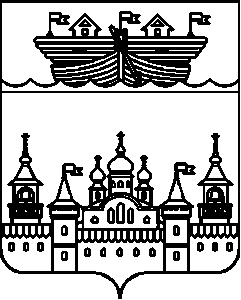 СЕЛЬСКИЙ СОВЕТВОЗДВИЖЕНСКОГО СЕЛЬСОВЕТАВОСКРЕСЕНСКОГО МУНИЦИПАЛЬНОГО РАЙОНА НИЖЕГОРОДСКОЙ ОБЛАСТИРЕШЕНИЕ29 декабря 2020 года	№ 40О работе администрации за 2019 годЗаслушав и обсудив отчет главы администрации Воздвиженского сельсовета Охотникова И.Н. о работе администрации Воздвиженского сельсовета Воскресенского муниципального района Нижегородской области за 2019 год сельский Совет решил:1.Доклад главы администрации Воздвиженского сельсовета Охотникова И.Н. о работе администрации Воздвиженского сельсовета Воскресенского муниципального района Нижегородской области за 2019 год принять к сведению.2.Работу администрации Воздвиженского сельсовета Воскресенского муниципального района Нижегородской области за 2019 год признать удовлетворительной.3.Настоящее решение обнародовать на информационном стенде администрации и опубликовать на официальном сайте администрации Воскресенского муниципального района Нижегородской области.4.Контроль за исполнением настоящего решения оставляю за собой.5.Настоящее решение вступает в силу со дня обнародования.Заместитель председателя сельскогоСовета Воздвиженского сельсовета	С.Н.Шуртыгина